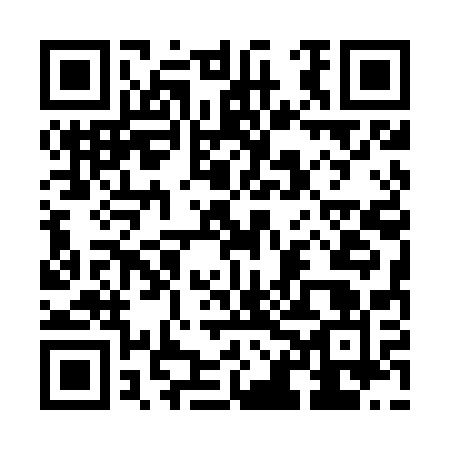 Ramadan times for Jarnoltowo, PolandMon 11 Mar 2024 - Wed 10 Apr 2024High Latitude Method: Angle Based RulePrayer Calculation Method: Muslim World LeagueAsar Calculation Method: HanafiPrayer times provided by https://www.salahtimes.comDateDayFajrSuhurSunriseDhuhrAsrIftarMaghribIsha11Mon4:074:076:0511:513:405:395:397:3012Tue4:044:046:0311:513:425:405:407:3213Wed4:024:026:0011:513:435:425:427:3414Thu3:593:595:5811:503:455:445:447:3615Fri3:563:565:5511:503:465:465:467:3816Sat3:533:535:5311:503:485:485:487:4017Sun3:513:515:5011:503:495:505:507:4318Mon3:483:485:4811:493:515:525:527:4519Tue3:453:455:4511:493:525:545:547:4720Wed3:423:425:4311:493:545:565:567:4921Thu3:393:395:4111:483:555:575:577:5122Fri3:363:365:3811:483:575:595:597:5423Sat3:343:345:3611:483:586:016:017:5624Sun3:313:315:3311:484:006:036:037:5825Mon3:283:285:3111:474:016:056:058:0026Tue3:253:255:2811:474:036:076:078:0327Wed3:223:225:2611:474:046:096:098:0528Thu3:193:195:2311:464:066:106:108:0729Fri3:163:165:2111:464:076:126:128:1030Sat3:133:135:1811:464:086:146:148:1231Sun4:094:096:1612:455:107:167:169:151Mon4:064:066:1312:455:117:187:189:172Tue4:034:036:1112:455:127:207:209:203Wed4:004:006:0912:455:147:227:229:224Thu3:573:576:0612:445:157:237:239:255Fri3:533:536:0412:445:167:257:259:276Sat3:503:506:0112:445:187:277:279:307Sun3:473:475:5912:435:197:297:299:338Mon3:443:445:5612:435:207:317:319:359Tue3:403:405:5412:435:227:337:339:3810Wed3:373:375:5212:435:237:357:359:41